Приложение №3 к Порядку проведения Конкурса в весеннем семестре  2021-2022 учебного года, утвержденному приказом		от__________№___________				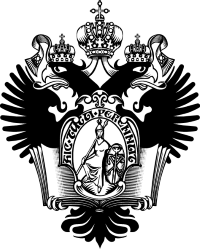 СПРАВКА ОБ УРОВНЕ СФОРМИРОВАННОСТИ ИНОЯЗЫЧНОЙ КОММУНИКАТИВНОЙ КОМПЕТЕНЦИИ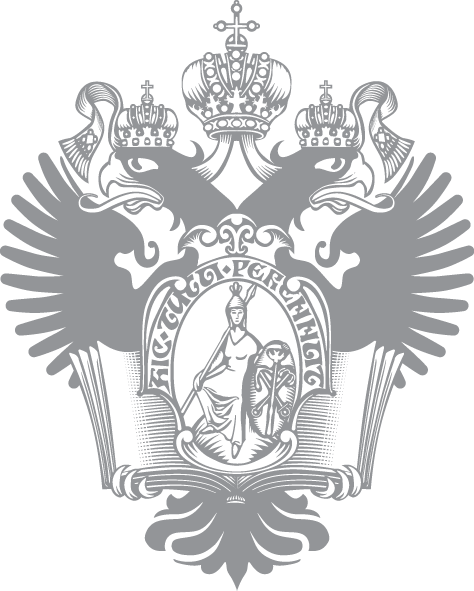 наименование иностранного языкаФИО обучающегося: ________________________________________________Направление обучения: ______________________________________________					цифровой код специальности и её названиеУровень обучения: __________бакалавриат/ магистратура_________________						нужное выделитьКурс обучения (текущий):____________________________________________ФИО преподавателя, проводившего оценку уровня языка: ________________________________________________________________________________________________________Должность в СПбГУ:___________________________________________________________Контактные данные* ___________________________________________________________Дата: ____________		Подпись преподавателя: ________________________________Подпись заведующего профильной кафедрой:  _______________ / ____________________ /										          Ф.И.О.Дата: ____________Форма №2 Конкурсной заявкиАспекты владения иностранным языкомСтепень владения/уровень (B1/B2/C1)БаллПассивное владение (чтение, аудирование, практическое использование языкового материала)Письменная речьУстная речьИтоговый балл: